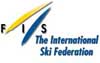 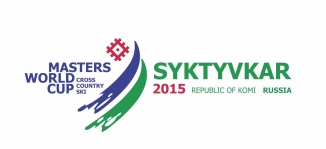 Заявка на участие в Кубке мира мастеров 2015 года в г. Сыктывкаре, Республика Коми/ Российская ФедерацияЗаявкаУважаемые ветераны лыжного спорта,Все заявки должны направляться Руководителям любительских лыжных союзов страны. Адрес вашего руководителя вы можете найти на официальном сайте www.world-masters-xc-skiing.ch (раздел «National Directors»).Все заявки будут направлены электронной почтой Руководителем в Международную ассоциацию лыжников-ветеранов (WMA). Заявки не могут быть направлены напрямую в организационный комитет КММ-2015.1.0 Сведения об участнике:Код  WMA:    	               …………………………	Год рождения:		…………………………Пол:		           Женский       Мужской			Гражданство: …………………………………..........Фамилия:		………………………………………		Имя:           ………………………………….....…...Улица:			………………………………………		Индекс:      .........................................................Город:			………………………………………	     	Страна:      …………………................................Тел:			………………………………………		Факс:          …………………………………...........Эл. почта:		……………………………………….		Клуб/федерация лыжных гонок: ….……………………..2.0  Выбранная дистанция и техника (ход):C– классический стильF – свободный стильУчастники могут соревноваться не более чем в трёх (3) индивидуальных гонках  либо классическим стилем (C), либо свободным стилем (F), но только в одной гонке (1) в каждом виде дистанции (короткой, средней и длинной дистанции).2.1. Дополнительная программа12 марта, четверг – прибытие, официальная тренировка 13 марта, пятница – официальная тренировка, церемония открытия соревнований20 марта, пятница – церемония закрытия соревнований и банкет2.2. Возрастные категории:Ж/M 01 = 1984 – 1980     	      Ж/M 04 = 1969 – 1965                 Ж/M 07 = 1954 – 1950                      Ж/M 10 = 1939 – 1935Ж/M 02 = 1979 – 1975    	      Ж/M 05 = 1964 – 1960                 Ж/M 08 = 1949 – 1945                      Ж/M 11 = 1934 – 1930 Ж/M 03 = 1974 – 1970     	      Ж/M 06 = 1959 – 1955                 Ж/M 09 = 1944 – 1940	                     Ж/M 12 = 1929 и старше3.0  Сроки регистрации:3.1. Для участников: Заявки необходимо высылать до 10 февраля 2015 года Руководителю любительского лыжного союза страны- Направлять заявку участника и оплачивать стартовый взнос необходимо одновременно, в один день –3.2. Для руководителей:Заявки необходимо высылать по мере поступления по электронной почте, до 17 февраля 2015 г. в Международную ассоциацию лыжников-ветеранов, для Andrea Furter, эл.почта antti.furter@bluewin.ch4.0  Стартовый взнос:Стартовый взнос составляет 200, 00 (двести) евро, плюс все банковские расходы, возникающие со стороны участника/отправителя. Банковские расходы, возникающие в банке получателя и в банке-посреднике, несёт организационный комитет КММ-2015.В случае некорректно произведенной оплаты будет взыматься дополнительный взнос 20,00 (двадцать) евро, во время получения стартовых номеров. 5.0  Оплата стартового взноса:5.1. Оплата банковским переводом:	 Важно: 	- Вся  информация о переводе, обозначенная ниже, должна быть указана в бланке банковского перевода                     ФИО участника должно быть указано в бланке банковского перевода - Получатель:   		КРСОО «Дирекция КММ 2015»Банк:       	                    	ОАО «ПРОМСВЯЗЬБАНК», САНКТ-ПЕТЕРБУРГ ГСТ-ПЕТЕРБУРГСКИЙ Ф-Л    		 	Номер счёта (в руб.): 40703810206000000084                                        	Корр. Счет:   30101810000000000920			БИК 044030920			ИНН /КПП банка:  7744000912 / 7835020015.2. Оплата кредитной картой:		Для оплаты кредитной картой, пожалуйста, следуйте инструкциям на официальном сайте КММ-2015 www.mwc2015.ru/en5.3. Сроки оплаты: Стартовый взнос должен поступить не позднее 16 февраля 2015 года от Организационного комитета КММ-2015.  По платежам, полученным позднее 16 февраля 2015 года, регистрация производиться не будет, что означает невозможность участия в соревнованиях. 6.0  Погодные условия:В случае отмены соревнований по причине нехватки снега, 50 % стартового взноса будет возвращена.7.0  Болезнь/Несчастный случай:В случае если участник отказывается от участия по состоянию здоровья, Руководитель любительского лыжного союза страны должен до начала соревнований Кубка мира мастеров предоставить медицинскую справку, чтобы получить возврат 50 % стартового взноса.8.0  Соглашение:Организатор и Международная ассоциация лыжников-ветеранов (WMA) не несёт ответственность за несчастные случаи и смерть участников во время всего нахождения на Кубке мира мастеров.Я заявляю, что я согласен на то, что мои личные данные, необходимые для регистрации участия в Кубке мира мастеров могут быть переданы в Оргкомитет, а также могут быть записаны и храниться в базе данных моего Руководителя любительского лыжного союза.Настоящим я подтверждаю, что у меня есть достаточное и действительное добровольное медицинское страхование. Кроме того, я подтверждаю, что моё хорошее состояние здоровья позволяет мне принять участие в этом мероприятии. Я признаю, что прочитал вышеуказанные условия и согласен(а) с ними, подписывая настоящую форму.................................................................................................................								       ПодписьДата: ……………………..    Имя:  …………………………......……………….	Фамилия:  ………………………………………………………………….Кубок мира мастеров по лыжным гонкам 2015167000 Россия, Республика Коми, г. Сыктывкар, ул. Катаева д.47, тел. 8 (8212) 43-02-98/ факс 8 (8212) 43-10-12, Анна Бунина, Варвара Кобыляцкая, varya19@yahoo.com, sportagentrk@yandex.ru, uso.sport.komi@yandex.ruДаты:Женщины:  01 – 08                     30 - 69 летЖенщины: 09 – 12                   старше 70 летМужчины: 01 – 06                       30 - 59 летМужчины: 07 -  09                     60 - 74 годаМужчины: 10 – 12                   старше 75 лет14 марта, Суббота 15 км F 10 км F 30 км F 15 км F 10 км F15 марта,  Воскресение 15 км C 10 км C 30 км C 15 км C 10 км C16 марта, Понедельник 10 км C 10 км F 5 км C 5 км F 10 км C 10 км F 10 км C 10 км F 5 км C 5 км F17 марта, ВторникДень отдыха / культурная программаДень отдыха / культурная программаДень отдыха / культурная программаДень отдыха / культурная программаДень отдыха / культурная программа18 марта, СредаЭстафета (4x5 км)Эстафета (4x5 км)Эстафета (4x5 км)Эстафета (4x5 км)Эстафета (4x5 км)19 марта, Четверг 30 км F 15 км F 45 км F 30 км F 15 км F20 марта, Пятница 30 км C 15 км C 45 км C 30 км C 15 км C